від   22 червня   2020  року 					№  01-04-49Про затвердження паспортів  та внесення змін до паспортівбюджетних  програм  на  2020  рікВідповідно  до   рішення   Гірської  сільської   ради від 30.12.2019  № 1666-85-VII  «Про  місцевий  бюджет на  2020 рік», зі  змінами рішення   Гірської  сільської   ради №1792-91-VII від 29.05.2020 ;  наказу Міністерства фінансів України від 29.12.2002р. № 1098 «Про паспорта бюджетних  програм»,   наказу Міністерства фінансів України від 26.08.2014р. № 836  «Про деякі питання запровадження програмно-цільового методу складання та виконання місцевих бюджетів» у редакції наказу Міністерства фінансів України від 29.12.2018  року № 1209 ,  наказу Міністерства фінансів України від  20.09.2017 року  «Про затвердження складових  програмної  класифікації видатків та кредитування місцевих  бюджетів. Затвердити  наступні  паспорти  бюджетних  програм  на  2020 рік, що  додаються:           - КПКВК  01160117130   -   Експлуатація  та  технічне  обслуговування                                                            житлового  фондуВнести  наступні  зміни в  паспорти  бюджетних  програм  на  2020  рік, що  додаються:                  - КПКВК  0110150  -    Організаційне, інформаційне аналітичне  та                                                             матеріально - технічне  забезпечення  діяльності                                                              обласної ради, районної  ради, районної ради у                                                           місті, (у разі її створення), міської,  селищної,                                                            сільської рад.                 - КПКВК  0113242  -       Інші  заходи  у  сфері  соціального  захисту  і                                                            соціального  забезпечення                       - КПКВК  0114282  -      Інші заходи  в  галузі  культури  і  мистецтва..                 - КПКВК  0116030    -   Організація  благоустрою  населених  пунктів                     - КПКВК  0117130    -   Здійснення заходів із землеустрою                                                 - КПКВК  0117330    -   Будівництво  інших  об’єктів  соціальної  та                                                                                виробничої  інфраструктури  комунальної  власності            - КПКВК  0117461   -   Утримання  та  розвиток інфраструктури  автомобільних                                                                              доріг   та  дорожньої  інфраструктури  за  рахунок  коштів                                                                місцевих  бюджетівСільський голова                                                                              Р.М.ДмитрівБОРИСПІЛЬСЬКИЙ РАЙОНКИЇВСЬКОЇ ОБЛАСТІГІРСЬКИЙ СІЛЬСЬКИЙ ГОЛОВАР О З П О Р Я Д Ж Е Н Н Я 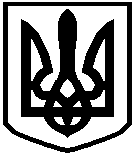 